To All European NationsAfter the meeting held in Roana Sunday 30/08/2017 with the nations, and seeing the majority decision to insert from the next year, 2018, Figure for Minis and Espoir in Cup of Europe, I send here under in advance, the groups that the committee have approved/selected for these two categories and will be in function from the 01.01.2018.ESPOIRFigures:		Gr.1		10	19 a/b	14			Gr.2		11	18 a/b	15			Gr.3		13	19 a/b	14MINISFigures:		Gr.1		3	6 a/b	8 a/b			Gr.2		4	5 a/b	9 a/bBest RegardsMargaret Brooks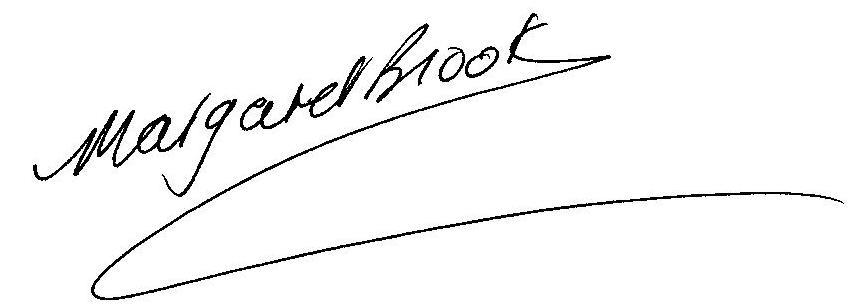 CERS ATC President